KATO nk800 Hydraulic Truck Crane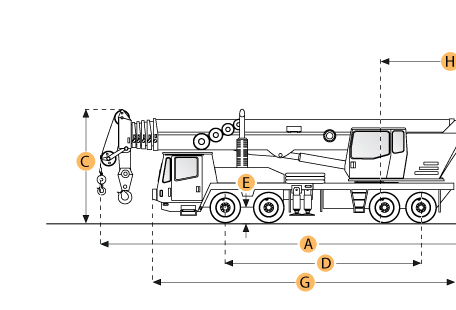 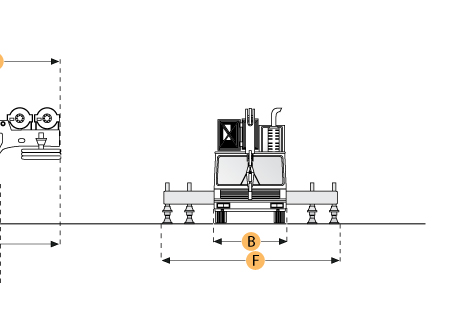 Selected DimensionsSpecificationBoomBoomBoomI. Min Height @ Max Raise Angle49.2 ft in15 mJ. Max Height @ Max Raise Angle - no jib154.2 ft in47 mK. Min Working Radius8.2 ft in2.5 mL. Max Working Radius101.7 ft in31 mM. Max Elevating Angle82 degreesDimensionsDimensionsDimensionsA. Transport Length50.5 ft in15400 mmB. Transport Width9.8 ft in3000 mmC. Transport Height12.5 ft in3800 mmF. Width w/ Outriggers Extended24.9 ft in7600 mmH. Upper Structure Tail Swing Radius13.9 ft in4250 mmUPPER STRUCTURE ENGINEUPPER STRUCTURE ENGINEUPPER STRUCTURE ENGINEMakeMitsubishiMitsubishiModel8DC88DC8Gross Power197.1 hp147 kwPower Measured @2000 rpm2000 rpmMax Torque578.2 lb ft784 NmTorque Measured @1400 rpm1400 rpmDisplacement908.5 cu in14.9 LCARRIER ENGINECARRIER ENGINECARRIER ENGINEMakeMitsubishiMitsubishiModel8DC9-1A8DC9-1AGross Power315.1 hp235 kwPower Measured @2200 rpm2200 rpmMax Torque795.1 lb ft1078 NmTorque Measured @1400 rpm1400 rpmDisplacement978.3 cu in16 LOperationalOperationalOperationalOperating Weight132497.8 lb60100 kgCarrier Fuel Capacity79.3 gal300 LOperating Voltage24 V24 VTire Size14.00-20-18PR14.00-20-18PRTransmissionTransmissionTransmissionNumber of Forward Gears99Number of Reverse Gears22Max Speed - Forward34.2 mph55 km/hBoomBoomBoomNumber of Sections55Min Height @ Max Raise Angle49.2 ft in15 mMax Height @ Max Raise Angle - no jib154.2 ft in47 mMax Elevating Angle82 degrees82 degreesMax Lift Capacity176369.8 lb80000 kgMin Working Radius8.2 ft in2.5 mMax Working Radius101.7 ft in31 mSwing Speed1.6 rpm1.6 rpmDimensionsDimensionsDimensionsTransport Length50.5 ft in15400 mmTransport Width9.8 ft in3000 mmTransport Height12.5 ft in3800 mmWidth w/ Outriggers Extended24.9 ft in7600 mmUpper Structure Tail Swing Radius13.9 ft in4250 mm